  دانشگاه علوم پزشكی كرمانشاه                                                                                                                                 شماره: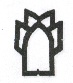 معاونت تحقیقات و فناوری    دفتر ارتباط با صنعت و جامعه                                                                                                                                   تاریخ: ------------------------------------------------------------------------قرارداد سه‌جانبه استفاده از خدمات/تجهیزات آزمایشگاهی دانشگاه (ارتباط با صنعت و جامعه)
این قرارداد فی‌مابین دانشگاه علوم پزشکی به نمایندگی آقای دکتر فرید نجفی به نشانی بلوار شهید بهشتی- ساختمان شماره 2- حوزه معاونت تحقیقات و فناوری که من‌بعد در این قرارداد ناظر نامیده می‌شود و ........... به نشانی: ........... که من‌بعد در این قرارداد ارائه‌دهنده خدمات نامیده می‌شود از یک‌سو ........... فرزند ........... با کد ملی ........... نماینده تام‌الاختیار و صاحب امضاء مجاز شرکت/کارخانه ........... به شماره ثبت ........... به آدرس: ........... که من‌بعد در این قرارداد خدمات گیرنده نامیده می‌شود از سوی دیگر منعقد می‌گردد و طرفین قرارداد ملزم به اجرای کلیه مفاد آن می‌باشند.ماده 1: موضوع قرارداد بهرهمندی از خدمات/تجهیزات آزمایشگاهی "............." جهت ........... تبصره 1: بدیهی است کلیه تعهدات دانشگاه در ارتباط با اجرای ماده مذکور به خدمات گیرنده، بر عهده ارائه‌دهنده خدمات طرح می‌باشد. لذا ناظر موظف است نسبت به حسن ارائه خدمات/تجهیزات موضوع قرارداد از سوی ارائه‌دهنده خدمات به خدمات گیرنده نظارت نماید. بدین‌وسیله مرکز مربوطه متعهد می‌گردد خدمات/تجهیزات موضوع قرارداد را مطابق با مشخصات اعلام‌شده در این قرارداد به شرکت/کارخانه ........... ارائه دهد. موضوع قرارداد صرفاً شامل اجرای بهرهمندی از خدمات/تجهیزات آزمایشگاهی یادشده بوده و عواید دیگری مانند دانش فنی، مقالات علمی و ... مطابق با آیین‌نامه‌های مصوب، در اختیار دانشگاه می‌باشد. در صورتی خدمات گیرنده درخواستی علاوه بر موضوع اجرای طرح داشته باشد لازم است که درخواست به صورت یک قرارداد جداگانه یا یک متمم به قرارداد اضافه شود و هزینه‌های مازاد بر اجرای طرح محاسبه شود. در صورت دریافت گواهی ثبت اختراع از طرح مذکور مطابق با آیین‌نامه‌های مصوب دانشگاه تعیین تکلیف می‌شود.ماده 2: مدت قراردادمدت اجرای قرارداد از تاریخ ........... تا ........... به مدت یک سال شمسی می‌باشد که این مدت با توافق طرفین قابل تمدید خواهد بود.ماده3: مبلغ کل قراردادمبلغ کل این قرارداد مطابق با تعرفه اعلام‌شده هر یک ساعت ........... ریال (معادل ........... تومان) برابر با رقم .............. ریال (معادل .................. تومان) است که از این مبلغ .............. ریال (معادل .................. تومان) معادل .................. درصد کل قرارداد، سهم بالاسری دانشگاه خواهد بود. مبلغ کل قرارداد توسط خدمات گیرنده به شماره‌حساب 0108173099001 بانک صادرات بنام درآمدهای غیربهداشتی معاونت تحقیقات و فناوری دانشگاه علوم پزشکی کرمانشاه واریز می‌گردد که مطابق با فرایند تعریف‌شده در آزمایشگاه جامع مجازی دانشگاه علوم پزشکی خدمات پرداخت خواهد شد. شایان‌ذکر است تصویر فیش واریزی بایستی توسط خدمات گیرنده به واحد امور مالی مرکز مربوطه و دفتر ارتباط با صنعت و جامعه ارائه گردد.تبصره 2- در صورت عدم‌ کسر کسور قانونی شامل بیمه، مالیات و غیره ، دانشگاه رأساً نسبت به کسر کسور مذکور اقدام می‌نماید. یادآور می‌گردد که درهرصورت کسور قانونی فقط یک‌بار از قرارداد کسر خواهد ‌شد.تبصره 3- درصورتی‌که خدمات گیرنده در پرداخت مبلغ قرارداد به خدمات دهنده تأخیر نماید و این تأخیر با توجه به مفاد قرارداد غیرموجه باشد ملزم به پرداخت خسارت تأخیر تأدیه خواهد بود.ماده4) نحوه پرداخت پس از واریز هزینه خدمات/تجهیزات بابت ........... توسط خدمات گیرنده به‌حساب دانشگاه به‌صورت ماهیانه (روز اول هرماه) مطابق با فرایند مالی تعریف‌شده در آزمایشگاه جامع مجازی دانشگاه، کسر سهم بالاسری دانشگاه، کسور قانونی، پرداخت سهم ارائه‌دهنده خدمات/تجهیزات (دانشکده) صورت خواهد پذیرفت.تبصره 4- پس از پایان هر یک از مراحل فوق در صورت عدم انجام تعهدات توسط خدمات گیرنده، دانشگاه مجاز است نسبت به لغو قرارداد و مطالبه خسارت، ادامه، تمدید و یا واگذاری آن اقدام نماید. ماده 5) تعهدات خدمات گیرنده5-1) پرداخت مبلغ قرارداد در زمان تعیین‌شده به ‌حساب دانشگاه5-2) در صورت استفاده مستقیم از تجهیزات دانشگاه، خدمات گیرنده متعهد به حفظ سلامت تجهیزات مورداستفاده خواهد بود.ماده 6) تعهدات خدمات دهنده 6-1) انجام تعهدات موضوع قرارداد در زمان مقرر و کیفیت مطلوب 6-2) رعایت امانت و حفظ اسناد، مدارک و اطلاعات موضوع قرارداد و عدم ارائه آن به اشخاص حقیقی و یا حقوقی تبصره 5- بهره‌برداری از نتایج علمی حاصل از اجرای این قرارداد بدون مجوز کتبی دانشگاه مجاز نخواهد بود.تبصره 6- تمام مسائل مرتبط با همکاران طرح بر عهده خدمات دهنده بوده و وی موظف است همکاران خود را از افراد واجد شرایط و بر اساس ضوابط و مقررات عمومی دانشگاه انتخاب نماید.ماده7) تعهدات دانشگاه7-1) نظارت بر انجام تعهدات خدمات دهنده قرارداد مطابق با ماده 6 7-2) پرداخت مبلغ قرارداد به خدمات دهنده و کاربر تجهیزات/خدمات مطابق با فرایند تعریف‌شده در آزمایشگاه جامع مجازی7-3) در اختیار قرار دادن اطلاعات و تجهیزات موردنیاز در حد امکانات و مقدورات دانشگاه بر اساس تعرفه مصوب.ماده8) تضمین حسن اجرای تعهدات خدمات گیرنده موظف است یک فقره ضمانت‌نامه بانکی به میزان ...........% ( ........... درصد) کل قرارداد به مبلغ تقریبی (........... ریال) به نفع ........... (ارائه‌دهنده خدمات) با سررسید ........... ساله (پایان قرارداد) ارائه نماید و درصورتی‌که به تعهدات خود عمل ننماید ........... مجاز میباشد در خصوص جبران هزینه‌ها و خسارت‌های احتمالی از محل این تضمین اقدام نماید. ماده9) واگذاریهیچ‌یک از  طرفین قرارداد نمی‌توانند تمام یا بخشی از حقوق و تعهدهای درج‌شده خود را در این قرارداد را بدون اجازه کتبی طرف مقابل، به غیر واگذار نماید.ماده10) حوادث قهری: در صورت بروز حوادث قهریه و فرس‌ماژور چنانچه انجام قرارداد غیرممکن گردد، قرارداد فسخ خواهد شد و چنانچه این حوادث باعث تعلیق در انجام موضوع قرارداد گردد، اگر مدت تعلیق بیش از یک ماه باشد دانشگاه حق فسخ قرارداد را خواهد داشت و درصورتی‌که مدت تعلیق یک ماه یا کمتر از یک ماه باشد، خدمات  دهنده مکلف است پس از رفع مانع، اقدام به انجام موضوع قرارداد نماید و مدت تعلیق به مدت قرارداد افزوده خواهد شد.ماده11) فسخ قراردادچنانچه گیرنده خدمات به تمام یا قسمتی از تعهدات خود عمل ننماید دانشگاه می‌تواند ظرف حداکثر یک ماه نسبت به ابلاغ اخطار کتبی به وی اقدام نماید.تبصره 7- تعیین میزان ضرر و زیان و خسارات وارده ناشی از فسخ قرارداد، بر عهده معاونت تحقیقات و فناوری دانشگاه بوده و میزان با هماهنگی دفتر حقوقی دانشگاه تعیین خواهد شد.تبصره 8- در موارد احصاء شده زیر نیز دانشگاه حق فسخ قرارداد را دارد :14-1) تأخیر غیرموجه بیش از 30 روز در انجام تعهدات خدمات دهنده.14-2) واگذاری قرارداد به غیر، بدون اخذ اجازه کتبی خدمات دهنده از دانشگاه.14-3) عدم اعمال دقت لازم و معمول در اجرای قرارداد توسط خدمات دهنده.اگر هر یک از دو طرف قرارداد در انجام تعهدهای خود قصور کند طرف دیگر می‌تواند با اخطار یک‌ماهه طرف مقصر را از قصد خود مبنی بر فسخ قرارداد آگاه ساخته و در صورت عدم انجام تعهد توسط طرف مقصر، در مدت یادشده به فسخ قرارداد اقدام نماید.انحلال یا صدور حکم ورشکستگی هر یک از دو طرف برای طرف دیگر حق فسخ ایجاد می‌کند.ماده12) حل اختلاف15-1) در صورت بروز هرگونه ابهام و اختلاف در ارتباط با موضوع قرارداد و انجام وظايف محوله به هر نحوي، موضوع اختلاف در كميسيون ماده 94 آئین‌نامه مالي و معاملاتي دانشگاه مطرح و توافق صورت گرفته در آن كميسيون جهت طرفين لازم‌الاجرا خواهد بود.15-2) آیین‌نامه مالی و معاملاتی دانشگاه‌ها و دانشکده‌های علوم پزشکی و خدمات بهداشتی درمانی کشور و تمام اصلاحات آن تا تاریخ 1/1/97، ماده یک احکام دائمی قانون برنامه ششم توسعه اجرایی تاریخ 16/1/96، آیین‌نامه اداری و استخدامی اعضای غیر هیأت علمی و تمامی اصلاحات آن تا تاریخ 1/1/97 و همچنین دستورالعمل تضمینات ویژه وزارت بهداشت، درمان و آموزش پزشکی ابلاغی تاریخ 1/3/97 به‌عنوان قوانین ویژه دانشگاه می‌باشد و همراه با کلیه قوانین و مقررات جاری و شرایط عمومی پیمان که مغایر با مفاد قوانین ویژه صدرالذکر نباشد بر این /قرارداد حاکم و نافذ می‌باشد.تبصره 9: خدمات  دهنده طرح تحت هیچ عنوان حتی در زمان بروز اختلاف حق تعلیق در انجام موضوع قرارداد و اجرای تعهدات خود را ندارد.ماده 13) ابلاغیه هاتمام ابلاغیه‌ها، اخطاریه‌ها، اطلاعیه‌ها و مجوزها باید به‌صورت کتبی بوده و از طریق پست سفارشی ارسال شود یا به‌صورت دستی تحویل گردد. در صورت تغییر نشانی پستی، شماره فاکس یا آدرس الکترونیکی هر یک از دو طرف، مراتب باید حداقل ده (10) روز قبل از تغییر اطلاع داده شود. تا زمانی که نشانی جدید به طرف دیگر اعلام نشده است مکاتبه‌ها به نشانی قبلی ارسال می‌شود و دریافت شده تلقی می‌گردد.ماده 14) جریمه دیرکردچنانچه هزینه ارائه‌دهنده خدمات به مدت 30 روز پرداخت نگردد ماهیانه  دو درصد از کل مبلغ قرارداد به‌عنوان دیرکرد محاسبه و از محل تضمین وصول میگرددماده15) نسخ قرارداداین قرارداد در 15 ماده و 9 تبصره و 3 نسخه که تمامی نسخ دارای ارزش یکسان است تنظیم و پس از امضاء طرفین لازم‌الاجرا می‌باشد. 